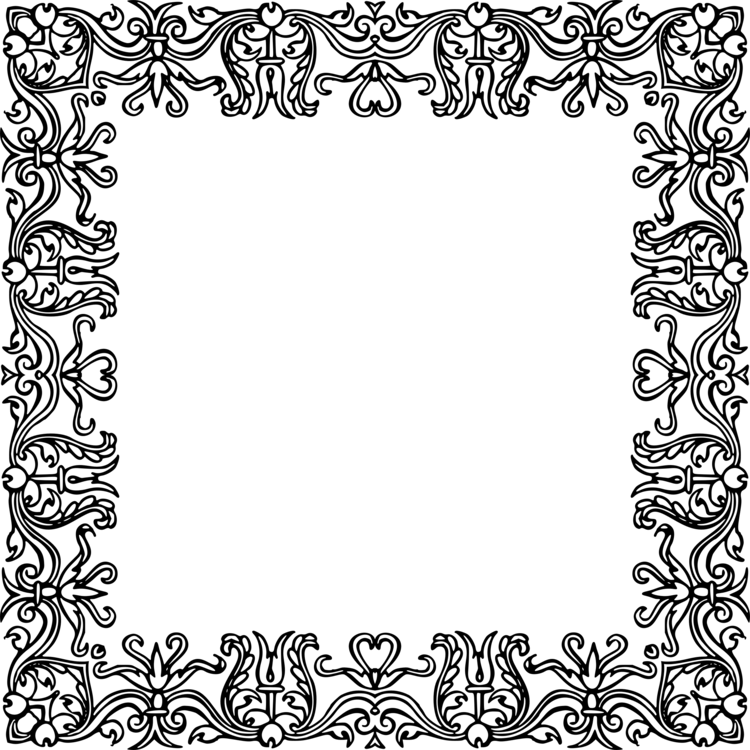 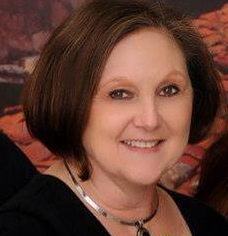      A Little Bit About Me:I have been in childcare for 34 years. I’m from Louisiana. I love to cook. I’m a family of 5 girls. Ihave 2 children, 3 grandchildren.love going to the beach, camping.love my job. Been a Director at Kids R Kids for 21 years. 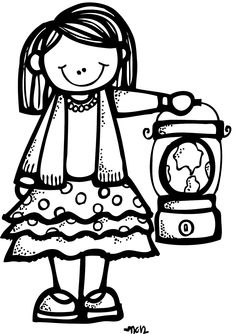 